ΑΝΑΚΟΙΝΩΣΗ ΓΝΩΣΤΟΠΟΙΗΣΗγια την πρόσληψη προσωπικού με σχέση εργασίας ιδιωτικού δικαίου ορισμένου χρόνου σε υπηρεσίες καθαρισμού σχολικών μονάδωνΟ Δήμαρχος ΖαχάρωςΈχοντας υπόψη:1.Την κυα 52878/21-8-2020 (Φεκ 3485/22-8-2020)2.Το αριθ.52879/21-8-2020 Έγγραφο του ΥΠΕΣ3.Την αριθ. 5820/20-8-2020 ανακοίνωση του Δήμου για την πρόσληψη Δύο (2)  καθαριστριών Σχολικών Μονάδων μερικής ΑπασχόλησηςΑνακοινώνει και γνωστοποιείΌσον αφορά τον υπολογισμό του χρόνου εμπειρίας για τη μοριοδότηση των συμμετεχόντων στις διαδικασίες πρόσληψης σε υπηρεσίες καθαρισμού σχολικών μονάδων των δήμων, σας γνωρίζουμε ότι, σύμφωνα με την αριθ. 50175/7-8-2020 Κοινή Υπουργική Απόφαση «Διαδικασία και κριτήρια για την πρόσληψη προσωπικού καθαριότητας σχολικών μονάδων της Χώρας από τους Δήμους με σύμβαση εργασίας ιδιωτικού δικαίου ορισμένου χρόνου» (ΦΕΚ Β'3324) όπως τροποποιήθηκε με την αριθ. 51938/18-8-2020 Κοινή Υπουργική Απόφαση «Τροποποίηση της υπ' αρ. 50175/7-8-2020 κοινής απόφασης των Υπουργών Οικονομικών και Εσωτερικών «Διαδικασία και κριτήρια για την πρόσληψη προσωπικού καθαριότητας σχολικών μονάδων της Χώρας από τους Δήμους με σύμβαση εργασίας ιδιωτικού δικαίου ορισμένου χρόνου» (Β'3324)» (ΦΕΚ Β' 3447), η εμπειρία βεβαιώνεται από τη σχολική επιτροπή του οικείου Δήμου στην οποία ο υποψήφιος έχει απασχοληθεί με συμβάσεις εργασίας ιδιωτικού δικαίου ορισμένου χρόνου ή με συμβάσεις μίσθωσης έργου. Στην περίπτωση που υποψήφιοι απασχολήθηκαν στο αντικείμενο πριν το 2011, προσκομίζουν βεβαιώσεις από το Διευθυντή της μονάδας στην οποία απασχολήθηκαν στην σχολική επιτροπή και η σχολική επιτροπή βεβαιώνει για το σύνολο της εργασίας.Για τον υπολογισμό της διανυθείσας εμπειρίας επισημαίνεται ότι επίκειται η άμεση τροποποίηση της ως άνω ΚΥΑ ως εξής: πέραν των δέκα επτά μονάδων που δίδονται ανά μήνα, ανεξαρτήτως χρόνου απασχόλησης ή ανατιθέμενων αιθουσών, δίδεται μία μονάδα ανά αίθουσα, με ανώτατο όριο τις δεκαεπτά (17) μονάδες ανά μήνα.Παράδειγμα:Με στόχο τον ορθό υπολογισμό των μονάδων ανά υποψήφιο και ως εκ τούτου την ορθή κατάταξή τους στους πίνακες,  σύμφωνα και με τα οριζόμενα στην υπό δημοσίευση ΚΥΑ, θα προβούμαι αμελλητί στην αυτεπάγγελτη αναζήτηση από τις οικείες σχολικές επιτροπές των βεβαιώσεων για την απόδειξη του κριτηρίου της εμπειρίας των επιπλέον μονάδων ανά ανατεθείσα αίθουσα.Ολόκληρη η ανακοίνωση – γνωστοποίηση αναρτάται στο κατάστημα της υπηρεσίας και στο χώρο των ανακοινώσεων του δημοτικού καταστήματος του Δήμου καθώς και στον διαδικτυακό τόπο του Δήμου www zacharo.grΟ Δήμαρχος ΖαχάρωςΑλεξανδρόπουλος Κωνσταντίνος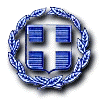 ΕΛΛΗΝΙΚΗ ΔΗΜΟΚΡΑΤΙΑ                                    ΝΟΜΟΣ ΗΛΕΙΑΣ                                                          ΔΗΜΟΣ ΖΑΧΑΡΩΣ	ΓΡΑΦΕΙΟ ΠΡΟΣΩΠΙΚΟΥΠληρ.  Δράκος Θωμάς	Τηλ:2625360309- 2625360301Fax : 2625360313	Τ.Κ.  27054  Ζαχάρω                                            			     Ζαχάρω  26  Αυγούστου  2020       ΑΡΙΘ. ΠΡΩΤ:  6015ΑΡΙΘΜΟΣ ΑΙΘΟΥΣΩΝΜΟΡΙΑ825 (17 + 8)1633 (17 +16)1834 (17 +17)